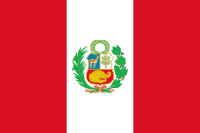 İSİM: Zeynep AğgezKOMİTE: Birleşmiş Milletler Güvenlik KonseyiGÜNDEM MADDESİ: Dağlık Karabağ Sorunu Hakkında Ne Gibi Önlemler Alınabilir?Ülke: PeruPeru, kuzeyde Ekvador ve Kolombiya, doğuda Brezilya, güneydoğuda Bolivya, güneyde Şili ve batıda Büyük Okyanus ile sınırlı bir coğrafyada yer alır. Peru tamamen değişik iklim bölgelerine sahiptir. 30 milyon civarında nüfusu olan Peru, Bolivya ve Guatemala'nın yanında nüfus çoğunluğu Kızılderili halkın olduğu üç ülkeden biridir. Nüfusun yüzde 45'i kızılderili kökenlidir. Peru’nun başkenti Lima’dır. Ülke, başta altın ve bakır olmak üzere zengin yeraltı kaynaklarına sahiptir. Bu madenler uluslararası şirketler tarafından işlenerek ihraç edilir. İlaveten balıkçılık ve tarım önemli bir rol oynar. Şeker kamışının yanında çok miktarda kahve ihraç edilir. Bu ürünler başlıca olarak batıda, sadece suni sulama ile tarımın yapıldığı, yerleşim olan bölgelerde yetiştirilir.Peru Dağlık Karabağ Sorununda herhangi bir taraf tutmamaktadır. Peru bu sorunun müzakere edilerek barışçıl yollara çözülebileceğine inanmakta ve tarafları sükûnete davet etmektedir. İşgallerin biran önce son bulmasını ve insani ilişkilerin tekrardan kurulması istemektedir.Peru Delegesi Olarak Çözüm Önerimiz:Bu sorunu diyalog yoluyla tarafların çıkarları gözetilerek çözmek.Tarafların onayları dahilinde ateşkes imzalanmasını sağlamak.İşgal altındaki toprakların özgürleşmesini sağlamak.